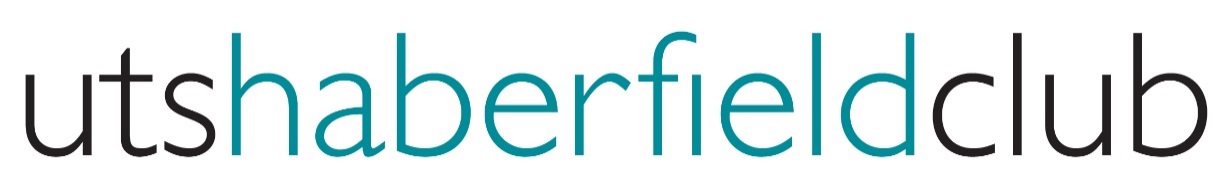 Nomination form for Elected MemberDue by Thursday 3 December 2020Please send this form to:Anne PauliUTS Haberfield Club LtdPO Box 3210Broadway  NSW  2007Anne.Pauli@uts.edu.auI hereby nominate for the role of Elected Member to the Board of the UTS Haberfield Club Ltd. [Please complete the following in BLOCK letters]:Title:	___________  Surname: _____________________________ Given Name: __________________________Residential  Address: ______________________________________________________________Postcode: _____________________Postal Address (if different from above): ______________________________________________ Postcode: ______________________Date of Birth: ____________________________	Age: _________	  Phone: (private)	_________________(business) _________________  (mobile)________________Email:  ____________________________Signature: ________________________________	Date: _________________________________Proposed by:				Seconded by:Name: __________________________________   Name: ________________________________________Membership No: __________________________  Membership No:  _______________________________Signature: _______________________________   Signature: _____________________________________